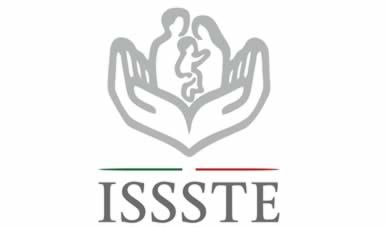 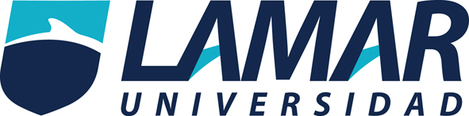 Ocampo Arias Claudia Montserrat.LME43428vo Semestre.Medicina Basada en Evidencias.1.- OBJETIVO PRIMARIO DE UN METAANÁLISIS ¿Se definió la pregunta claramente? Si, ya si existía relación.¿Se especificó la condición que se estudia? Si, ya que con los años las personas pueden desarrollar la enfermedad.¿Se especificó la edad de la población y escenario en el cual se realiza? Si,  entre los 21 y 39 años 2.- BÚSQUEDA Y SELECCIÓN DE ARTÍCULOS ¿Se especificó la estrategia utilizada en la búsqueda de los artículos? Si, menciona que se basan en algunos criterios de inclusión y un IC de 95%¿Se definieron a priori los criterios de elegibilidad de los artículos?             Si, incluye criterios de inclusión y exclusión. ¿Fueron apropiados los criterios utilizados para seleccionar los artículos de inclusión?Si, en todos los artículos se incluia el hecho de la relación entre el tabaquismo y la aparición de la enfermedad de parkinson temprana.¿Se evaluó la validez de los artículos incluidos?Si, cada artículo que se incluyó en el metaanalisis tenía un IC >95%¿Fueron los estudios hechos al azar? No, todos fueron elegidos con criterios de inclusión.¿Se identificaron los sesgos de los artículos incluidos? Al parecer no, al menos en los artículos no se habla de ninguno¿Son los métodos lo bastante explícitos para asegurar reproductibilidad? no creo porque no es el asunto principal de los artículos entonces no habla acerca de esto.¿Cuál fue el periodo de publicación evaluado? Fue de 1975-2003¿Se incorporaron meta análisis de diferentes lenguajes o solo en inglés? No menciona los idiomas o alguna restricción de algún idioma en especial¿Fue el tamaño de la población suficiente? No especifica.¿Fue el tiempo de seguimiento suficiente para dar una conclusión valida? Si porque el tiempo en el que se realizo la investigación fue extenso, fueron 28 años y ya con esto es tiempo suficiente para validar el estudio.¿Fueron los tratamientos o exposiciones similares? Si, pues la exposición era del tabaco o humo del tabaco¿Se tiene información completa de los métodos utilizados en cada estudio? No, pues solo menciona los criterios de inclusión que cada artículo tenía que tener para poderlo incluir en el metaanalisis, pero no específica los métodos utilizados. ¿Se tiene información de estudios no publicados? No, solo se consideró algunos estudios para obtener información 3.- EXTRACCIÓN DE DATOS¿Se realizó una extracción cuidadosa de los datos? Principalmente hace énfasis en los resutados.¿Fueron entrenadas las personas encargadas de extraerlos datos?No se relata este dato.¿Fueron los encargados de la extracción cegados a las fuentes y a los autores? No se menciona esto en el artículo¿Fueron los resultados de los estudios de utilidad clínica? Si pues en el metaanalisis hace énfasis en los factores de riesgo.¿Pueden los resultados del estudio ser aplicados clínicamente en el manejo de los pacientes? Si, pues el prevenir el consumo de tabaquismo y disminuir el riesgo ayuda a prevenir la EP temprana. ¿Cuáles son los beneficios daños y costos? Los beneficios es la demostración de que el tabaquismo es un factor importante para EP temprana, los daños y los costos no se mencionan, y que fue hecho con otros estudios. 4.- ANÁLISIS ESTADÍSTICO¿Se realizó una prueba de homogeneidad? Si y se obtuvo un valor de p=0.52 ¿Se utilizó el análisis de efectos al azar especialmente si la prueba de homogeneidad fue positiva? Si, se utilizó un análisis de efectos que considera las variaciones entre los estudios.¿Se proporcionaron los intervalos de confianza del estimado global? La estimación global de los efectos aleatorios fue de 0.55 y con un IC 95% del 0.37- 0.81¿Se hizo meta regresión? No es mencionado en el estudio.